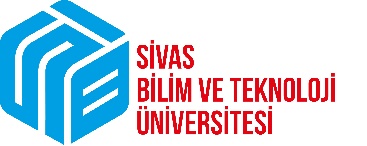 T.C.SİVAS BİLİM VE TEKNOLOJİ ÜNİVERSİTESİMühendislik ve Doğa Bilimleri FakültesiYurtiçi – Yurtdışı Görevlendirme Talep FormuDok.No: MDBF-03Yurtiçi – Yurtdışı Görevlendirme Talep Formuİlk Yayın Tar.: 03.02.2022Yurtiçi – Yurtdışı Görevlendirme Talep FormuRev.No/Tar.: Yurtiçi – Yurtdışı Görevlendirme Talep FormuSayfa:1/1BAŞVURU DİLEKÇESİBAŞVURU DİLEKÇESİBAŞVURU DİLEKÇESİBAŞVURU DİLEKÇESİBAŞVURU DİLEKÇESİBAŞVURU DİLEKÇESİBAŞVURU DİLEKÇESİMühendislik ve Doğa Bilimleri Fakültesi Dekanlığı’na,Aşağıda adı, tarihi, yeri ve diğer ayrıntıları belirtilen etkinliğe katılmak istiyorum. Başvuru formunda vermiş olduğum tüm bilgilerin doğruluğunu ve yönergede belirtilen hususları kabul ettiğimi beyan eder gereğini saygılarımla arz ederim.Mühendislik ve Doğa Bilimleri Fakültesi Dekanlığı’na,Aşağıda adı, tarihi, yeri ve diğer ayrıntıları belirtilen etkinliğe katılmak istiyorum. Başvuru formunda vermiş olduğum tüm bilgilerin doğruluğunu ve yönergede belirtilen hususları kabul ettiğimi beyan eder gereğini saygılarımla arz ederim.Mühendislik ve Doğa Bilimleri Fakültesi Dekanlığı’na,Aşağıda adı, tarihi, yeri ve diğer ayrıntıları belirtilen etkinliğe katılmak istiyorum. Başvuru formunda vermiş olduğum tüm bilgilerin doğruluğunu ve yönergede belirtilen hususları kabul ettiğimi beyan eder gereğini saygılarımla arz ederim.Mühendislik ve Doğa Bilimleri Fakültesi Dekanlığı’na,Aşağıda adı, tarihi, yeri ve diğer ayrıntıları belirtilen etkinliğe katılmak istiyorum. Başvuru formunda vermiş olduğum tüm bilgilerin doğruluğunu ve yönergede belirtilen hususları kabul ettiğimi beyan eder gereğini saygılarımla arz ederim.Mühendislik ve Doğa Bilimleri Fakültesi Dekanlığı’na,Aşağıda adı, tarihi, yeri ve diğer ayrıntıları belirtilen etkinliğe katılmak istiyorum. Başvuru formunda vermiş olduğum tüm bilgilerin doğruluğunu ve yönergede belirtilen hususları kabul ettiğimi beyan eder gereğini saygılarımla arz ederim.Mühendislik ve Doğa Bilimleri Fakültesi Dekanlığı’na,Aşağıda adı, tarihi, yeri ve diğer ayrıntıları belirtilen etkinliğe katılmak istiyorum. Başvuru formunda vermiş olduğum tüm bilgilerin doğruluğunu ve yönergede belirtilen hususları kabul ettiğimi beyan eder gereğini saygılarımla arz ederim.Mühendislik ve Doğa Bilimleri Fakültesi Dekanlığı’na,Aşağıda adı, tarihi, yeri ve diğer ayrıntıları belirtilen etkinliğe katılmak istiyorum. Başvuru formunda vermiş olduğum tüm bilgilerin doğruluğunu ve yönergede belirtilen hususları kabul ettiğimi beyan eder gereğini saygılarımla arz ederim.Tarih Tarih Adı SoyadıAdı SoyadıİmzaİmzaGÖREVLENDİRME TALEP EDEN PERSONEL BİLGİLERİGÖREVLENDİRME TALEP EDEN PERSONEL BİLGİLERİGÖREVLENDİRME TALEP EDEN PERSONEL BİLGİLERİGÖREVLENDİRME TALEP EDEN PERSONEL BİLGİLERİGÖREVLENDİRME TALEP EDEN PERSONEL BİLGİLERİGÖREVLENDİRME TALEP EDEN PERSONEL BİLGİLERİGÖREVLENDİRME TALEP EDEN PERSONEL BİLGİLERİUnvanıUnvanıSicil NumarasıSicil NumarasıSicil NumarasıAdı SoyadıAdı SoyadıBölümüBölümüBölümüE-postaE-postaAna Bilim DalıAna Bilim DalıAna Bilim DalıDahili TelefonuDahili TelefonuCep TelefonuCep TelefonuCep TelefonuGörevlendirme Başlangıç TarihiGörevlendirme Başlangıç TarihiGörevlendirme Bitiş TarihiGörevlendirme Bitiş TarihiGörevlendirme Bitiş TarihiEtkinliğe Katılım TürüEtkinliğe Katılım TürüİzleyiciİzleyiciDestek TürüDestek TürüDestek Talebim YokturEtkinliğe Katılım TürüEtkinliğe Katılım TürüEtkin KatılımEtkin KatılımDestek TürüDestek TürüYolluklu-YevmiyeliEtkinliğe Katılım TürüEtkinliğe Katılım TürüOturum BaşkanlığıOturum BaşkanlığıDestek TürüDestek TürüProje DestekliEtkinliğe Katılım TürüEtkinliğe Katılım TürüDavetli KonuşmacıDavetli KonuşmacıDestek TürüDestek TürüBAP DestekliEtkinliğe Katılım TürüEtkinliğe Katılım TürüBildiri (Yazılı Sunum)Bildiri (Yazılı Sunum)Destek TürüDestek TürüDöner SermayeEtkinliğe Katılım TürüEtkinliğe Katılım TürüÇalıştayÇalıştayDestek TürüDestek TürüDöner SermayeEtkinliğe Katılım TürüEtkinliğe Katılım Türüİdari Görevİdari GörevDestek TürüDestek TürüDiğer ()Etkinliğe Katılım TürüEtkinliğe Katılım TürüDiğer ()Diğer ()Destek TürüDestek TürüDiğer ()ETKİNLİK BİLGİLERİETKİNLİK BİLGİLERİETKİNLİK BİLGİLERİETKİNLİK BİLGİLERİETKİNLİK BİLGİLERİETKİNLİK BİLGİLERİETKİNLİK BİLGİLERİEtkinliğin AdıEtkinliğin AdıYapılacağı ŞehirYapılacağı ŞehirEtkinlik Başlangıç TarihiEtkinlik Başlangıç TarihiBildiri Var mı?Bildiri Var mı?Var	YokVar	YokVar	YokVar	YokVar	YokTALEP EDİLEN HARCIRAH UNSURLARITALEP EDİLEN HARCIRAH UNSURLARITALEP EDİLEN HARCIRAH UNSURLARITALEP EDİLEN HARCIRAH UNSURLARITALEP EDİLEN HARCIRAH UNSURLARITALEP EDİLEN HARCIRAH UNSURLARITALEP EDİLEN HARCIRAH UNSURLARIYoktur	Tren		Otobüs	Uçak		Yolluk/Gündelik	Konaklama	Diğer ()Yoktur	Tren		Otobüs	Uçak		Yolluk/Gündelik	Konaklama	Diğer ()Yoktur	Tren		Otobüs	Uçak		Yolluk/Gündelik	Konaklama	Diğer ()Yoktur	Tren		Otobüs	Uçak		Yolluk/Gündelik	Konaklama	Diğer ()Yoktur	Tren		Otobüs	Uçak		Yolluk/Gündelik	Konaklama	Diğer ()Yoktur	Tren		Otobüs	Uçak		Yolluk/Gündelik	Konaklama	Diğer ()Yoktur	Tren		Otobüs	Uçak		Yolluk/Gündelik	Konaklama	Diğer ()MALİ YIL İÇERİSİNDE GERÇEKLEŞMİŞ DESTEKLİ GÖREVLENDİRMELER (Ülke, Şehir, Kaynağı ve Miktarı)MALİ YIL İÇERİSİNDE GERÇEKLEŞMİŞ DESTEKLİ GÖREVLENDİRMELER (Ülke, Şehir, Kaynağı ve Miktarı)MALİ YIL İÇERİSİNDE GERÇEKLEŞMİŞ DESTEKLİ GÖREVLENDİRMELER (Ülke, Şehir, Kaynağı ve Miktarı)MALİ YIL İÇERİSİNDE GERÇEKLEŞMİŞ DESTEKLİ GÖREVLENDİRMELER (Ülke, Şehir, Kaynağı ve Miktarı)MALİ YIL İÇERİSİNDE GERÇEKLEŞMİŞ DESTEKLİ GÖREVLENDİRMELER (Ülke, Şehir, Kaynağı ve Miktarı)MALİ YIL İÇERİSİNDE GERÇEKLEŞMİŞ DESTEKLİ GÖREVLENDİRMELER (Ülke, Şehir, Kaynağı ve Miktarı)MALİ YIL İÇERİSİNDE GERÇEKLEŞMİŞ DESTEKLİ GÖREVLENDİRMELER (Ülke, Şehir, Kaynağı ve Miktarı)1. 2. 3. 4. 1. 2. 3. 4. 1. 2. 3. 4. 1. 2. 3. 4. 1. 2. 3. 4. 1. 2. 3. 4. 1. 2. 3. 4. VEKALET EDİLECEK DERS, İŞLEM ve GÖREVVEKALET EDİLECEK DERS, İŞLEM ve GÖREVVEKALET EDİLECEK DERS, İŞLEM ve GÖREVVEKALET EDİLECEK DERS, İŞLEM ve GÖREVVEKALET EDİLECEK DERS, İŞLEM ve GÖREVVEKALET EDİLECEK DERS, İŞLEM ve GÖREVVEKALET EDİLECEK DERS, İŞLEM ve GÖREVBelirtilen süre içinde dersim yoktur.Belirtilen süre içindeki sorumlu olduğum dersler: Tarafımca ilave ders yapılacaktır.					İlave ders yapılacak tarih: Başka bir öğretim üyesi tarafından verilerek telafi edilecektir.	Telafi edecek öğretim üyesinin adı: Belirtilen süre içinde dersim yoktur.Belirtilen süre içindeki sorumlu olduğum dersler: Tarafımca ilave ders yapılacaktır.					İlave ders yapılacak tarih: Başka bir öğretim üyesi tarafından verilerek telafi edilecektir.	Telafi edecek öğretim üyesinin adı: Belirtilen süre içinde dersim yoktur.Belirtilen süre içindeki sorumlu olduğum dersler: Tarafımca ilave ders yapılacaktır.					İlave ders yapılacak tarih: Başka bir öğretim üyesi tarafından verilerek telafi edilecektir.	Telafi edecek öğretim üyesinin adı: Belirtilen süre içinde dersim yoktur.Belirtilen süre içindeki sorumlu olduğum dersler: Tarafımca ilave ders yapılacaktır.					İlave ders yapılacak tarih: Başka bir öğretim üyesi tarafından verilerek telafi edilecektir.	Telafi edecek öğretim üyesinin adı: Belirtilen süre içinde dersim yoktur.Belirtilen süre içindeki sorumlu olduğum dersler: Tarafımca ilave ders yapılacaktır.					İlave ders yapılacak tarih: Başka bir öğretim üyesi tarafından verilerek telafi edilecektir.	Telafi edecek öğretim üyesinin adı: Belirtilen süre içinde dersim yoktur.Belirtilen süre içindeki sorumlu olduğum dersler: Tarafımca ilave ders yapılacaktır.					İlave ders yapılacak tarih: Başka bir öğretim üyesi tarafından verilerek telafi edilecektir.	Telafi edecek öğretim üyesinin adı: Belirtilen süre içinde dersim yoktur.Belirtilen süre içindeki sorumlu olduğum dersler: Tarafımca ilave ders yapılacaktır.					İlave ders yapılacak tarih: Başka bir öğretim üyesi tarafından verilerek telafi edilecektir.	Telafi edecek öğretim üyesinin adı: ONAYONAYONAYONAYONAYONAYONAYAna Bilim Dalı Başkanı/Program SorumlusuAna Bilim Dalı Başkanı/Program SorumlusuAna Bilim Dalı Başkanı/Program SorumlusuBölüm BaşkanıBölüm BaşkanıBölüm BaşkanıBölüm BaşkanıUygun değildirUygundurUygundurUygun değildirUygun değildirUygundurUygundurTarihTarihTarihİmzaİmzaİmzaAna Bilim Dalı Başkanı/Program SorumlusuBölüm BaşkanıBölüm BaşkanıLütfen bu forma davet mektubu, kabul yazısı, kongre duyuru fotokopisi, bildiri metni/özeti gibi belgeleri eklemeyi unutmayınız.Lütfen bu forma davet mektubu, kabul yazısı, kongre duyuru fotokopisi, bildiri metni/özeti gibi belgeleri eklemeyi unutmayınız.Lütfen bu forma davet mektubu, kabul yazısı, kongre duyuru fotokopisi, bildiri metni/özeti gibi belgeleri eklemeyi unutmayınız.Lütfen bu forma davet mektubu, kabul yazısı, kongre duyuru fotokopisi, bildiri metni/özeti gibi belgeleri eklemeyi unutmayınız.Lütfen bu forma davet mektubu, kabul yazısı, kongre duyuru fotokopisi, bildiri metni/özeti gibi belgeleri eklemeyi unutmayınız.Lütfen bu forma davet mektubu, kabul yazısı, kongre duyuru fotokopisi, bildiri metni/özeti gibi belgeleri eklemeyi unutmayınız.Lütfen bu forma davet mektubu, kabul yazısı, kongre duyuru fotokopisi, bildiri metni/özeti gibi belgeleri eklemeyi unutmayınız.